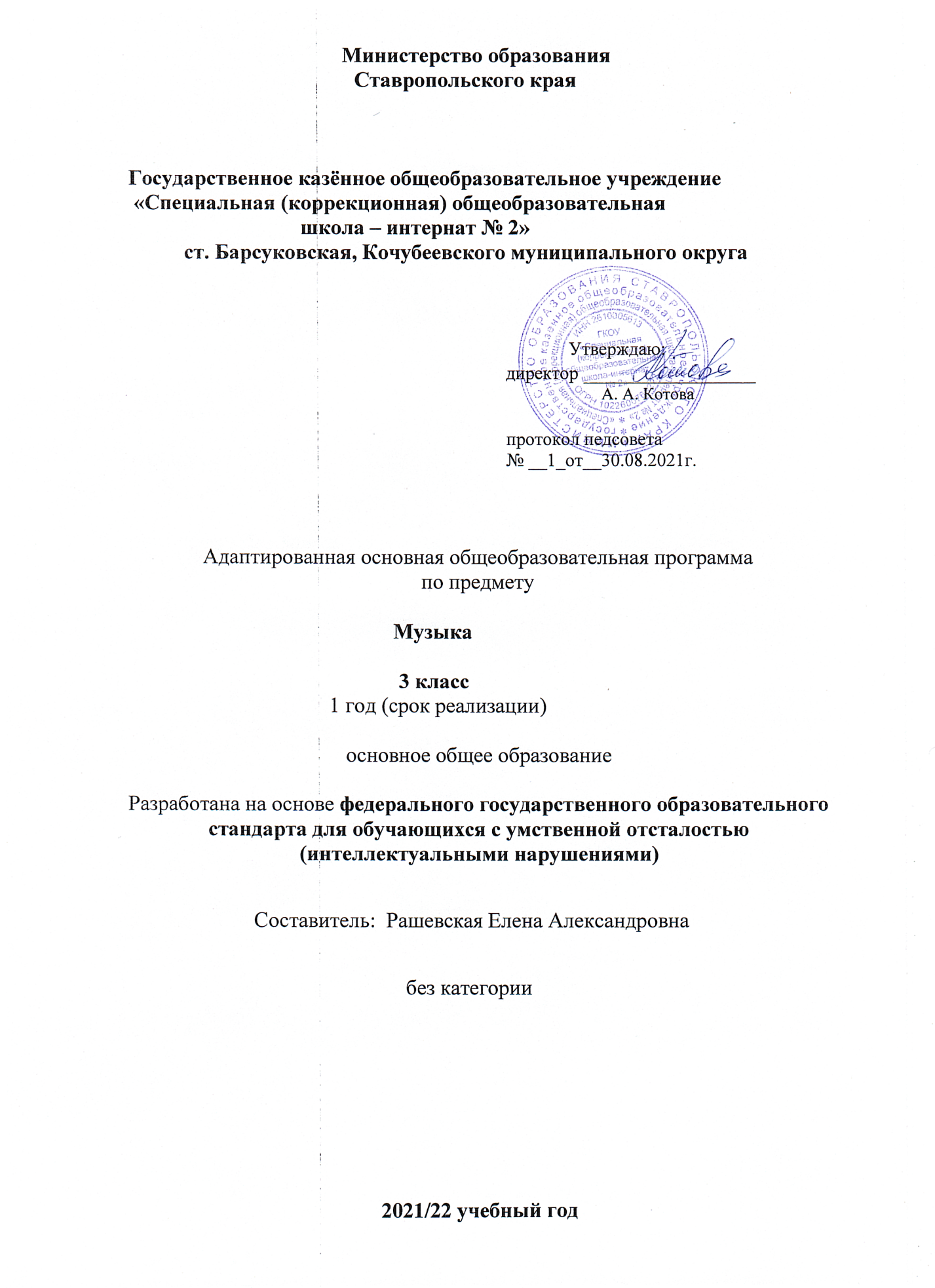 Календарно – тематическое планирование3 класс.                          Согласовано зам. дир. по УВРУдовенко С.В. _____________                                                                                  «___» ______________ 2021г.№                Название темы. Пение.  Элементы музыкальной грамоты. Слушание музыкиДата1. Формирование певческих навыков, закрепление пройденных песен во 2 классе. Разучивание песни «»Весёлые путешественники», муз. М. Старокадумского.Ф. Шуберт «Аве Мария».23Анатомо-морфологическое развитие голосообразующей системы на фоне созревания всего организма ребёнка. Разучивание песни «»Весёлые путешественники», муз. М. Старокадумского.Ф. Шуберт «Аве Мария».45 Формирование певческих навыков, вокально-хоровой культуры. Разучивание песни «Песенка крокодила Гены», муз. В. ШаинскогоДж. Бизе. Ария Тореадора, из оперы «Кармен».67Развитие умения быстрой, спокойной смены дыхания.  Разучивание мелодии и текста песни «Первоклашка», муз. В. Шаинского.Дж. Бизе. Ария Тореадора, из оперы «Кармен».8910 Формирование естественности звукообразования.  Разучивание песни о школе  «Дружба школьных лет», муз. М. Парцхаладзе.Дж. Верди «Триумфальный марш», из оперы «Аида».1112Формирование правильной артикуляции. Разучивание песни «Почему медведь зимой спит», муз. Д.Львова-Компанейца, сл. С. Богомазова.В. Моцарт «Аллегро», из «Маленькой ночной серенады».1314Совершенствование качества звучания голоса: тембра, звуковысотного и динамического диапазона. Разучивание мелодии и текста песни «Новогодний хоровод», муз. А. Филиппенко.М. Теодаркис «Сиртаки».1516Формирование вокальных навыков:  организация певческого дыхания. Разучивание песни о погодных явлениях  «Снежная песенка», муз. Д. Львова-Компанейца.Образ живой природы в муз. произведениях. П. Чайковский «Вальс цветов»1718Развитие умения распределять дыхание при исполнении напевных песен с различными динамическими оттенками. Разучивание мелодии и текста песни «Стой, кто идёт?», муз. В. Соловьёва-Седого.Развитие умения дифференцировать части муз. произведения. Е. Крылатов «Крылатые качели».192021Становление взаимосвязи между слуховым восприятием звукового образа. Разучивание песни «Бескозырка белая», муз. В. Шаинского.А. Шуберт «Музыкальный момент».2223Различение характера музыкального произведения: песни  грустные, спокойные. Разучивание песни «Песенка Чебурашки», муз. В. Шаинского.«Кабы не было зимы», муз. Е. Крылатого, сл. Ю. Энтина.2425Совершенствование качества звучания голоса:  тембра, подвижности голоса, чёткости дикции. Разучивание песни «Праздничный вальс», муз. А. Филиппенко.«Наш край», муз. Д. Кабалевского.2627Развитие умения контролировать слухом качество пения. Разучивание песни «Пойте вместе с нами»,  муз. А. Пряжникова.«Мир похож на цветной луг», муз. В. Шаинского.2829Непосредственное  музыкальное  соучастие: тихое напевание мелодии без слов. Разучивание песни «Белые кораблики», муз. В. Шаинского.«Бу-ра-ти-но!», муз. А. Рыбникова.3031Прослеживание смысловых музыкальных связей: использование наглядных средств (образных красочных таблиц). Разучивание песни «Голубой вагон», муз. В. Шаинского.«Облака», муз. В. Шаинского.3233Непосредственное музыкальное соучастие и мысленное прослеживание смысловых музыкальных связей. Разучивание песни « Кашалотик», муз. Р. Паулса.«Прекрасное далёко», муз. Е. Крылатова.                                                                                                 34Развитие музыкального слуха и особого его проявления- слуха вокального. Разучивание песни «Чунга-Чанга», муз. В. Шаинского.«Чему учат в школе», муз. Б. Савельева.